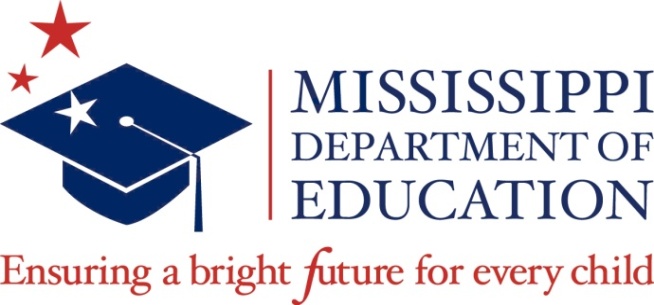 	NOTICE	MISSISSIPPI DEPARTMENT OF EDUCATION	Mississippi Reading Panel MeetingThe members of the Mississippi Reading Panel will meet on Tuesday, March 13, 2018, at Mississippi Department of Education, Central High School Building, 359 North West Street, Jackson, Mississippi, in Suite 312 at 9:00 a.m. to discuss K-3 Screeners.Posted:  March 1, 2018